MINISTÉRIO DA EDUCAÇÃO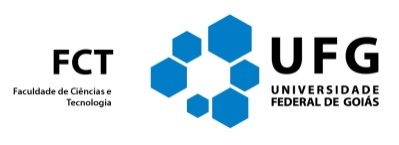 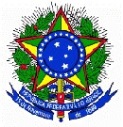 UNIVERSIDADE FEDERAL DE GOIÁS - CÂMPUS APARECIDA DE GOIÂNIAFACULDADE DE CIÊNCIAS E TECNOLOGIARua Mucuri, S/N, Área 03, Bairro Conde dos Arcos, Aparecida de Goiânia/GO – 74968-755Fone: (62) 3209-6550 – www.fct.ufg.brCNPJ: 01567601/0001-43____________________________________________________________________________________________________ESTRUTURA E ORIENTAÇÕES SOBRE O PROJETO DE TRABALHO DE CONCLUSÃO DE CURSOO Projeto de Trabalho de Conclusão de Curso apresenta-se como base do TCCI, o qual, em suma, é requisito obrigatório para a elaboração do Artigo Científico Completo, em TCCII. Para a construção do Projeto de Trabalho de Conclusão de Curso, sugere-se leitura atenta do Regulamento de TCC, bem como deste documento.Entre as normatividades para o estabelecimento deste documento, foram consultadas: ABNT NBR 15287 (Projeto de Pesquisa), ABNT NBR 14724 (Apresentação de Trabalhos Acadêmicos), ABNT NBR 6027 (Sumário), ABNT NBR 6023 (Referências), ABNT NBR 10520 (Citações), ABNT NBR 6024 (Numeração progressiva), ABNT NBR 6028 (Resumo).Por fim, o formato do Projeto de Trabalho de Conclusão de Curso para a graduação em Engenharia de Produção foi baseado nas normatividades da ABNT e adaptado pela Coordenação de TCC. Sendo assim, caso haja necessidade, uma consulta às regras da ABNT é imprescindível.O Projeto será composto por:Parte pré-textual:  Capa (obrigatório);Folha de rosto (obrigatório);Lista de ilustrações e tabelas (opcional) (adaptado);Lista de siglas, abreviaturas e símbolos (opcional) (adaptado);Sumário (obrigatório).UNIVERSIDADE FEDERAL DE GOIÁSNOME DO ALUNOTÍTULOSUBTÍTULOLOCALANONOME DO ALUNOTÍTULOSUBTÍTULOProjeto de Trabalho de Conclusão de Curso apresentado à banca examinadora como requisito parcial para aprovação na disciplina TCCII, bem como obtenção do título de bacharel em Engenharia de Produção, do Curso de Engenharia de Produção, da Faculdade de Ciências e Tecnologia, da Universidade Federal de Goiás, Campus Aparecida de Goiânia.Orientador (a): prof. Dr. \ profa. Dra LOCALANOLISTA DE ILUSTRAÇÕES E TABELASFIGURA 1- Título da figura....................................................................................20FIGURA 2- Título...................................................................................................XXTABELA 1- Título..................................................................................................XXLISTA DE SIGLAS, ABREVIATURAS E SÍMBOLOSABEPRO      Associação Brasileira de Engenharia de ProduçãoTPM               Total Productive MaintenanceSUMÁRIO Parte textual1-INTRODUÇÃO É por meio da Introdução que se contextualiza o tema, delimita-se o assunto escolhido, define-se o objeto de análise. Além disso, justifica-se a importância da pesquisa para a Engenharia de Produção e propõe-se um problema de investigação, sob forma de questionamento direto ou indireto. 2-OBJETIVOSÉ por intermédio dos objetivos que se indicam os resultados que se intenta alcançar. Dividem-se em: Objetivo Geral: o que se pretende atingir com a pesquisa. Objetivos específicos: definem etapas de trabalho a serem empreendidas para que se alcance o objetivo geral. Objetivos são escritos por meio de verbos no infinitivo (compreender, desenvolver, entre outros verbos).3-REVISÃO DE LITERATURA É a base científica para o desenvolvimento da pesquisa. Busca-se levantar literatura especializada que revele o estado de arte do assunto estabelecido para abordagem e investigação. Deve-se fazer uso de citações das fontes pesquisadas.Nota-se que:•	A literatura sublinhada para pesquisa deverá ser atinente ao problema em estudo.•	Citar literatura significante e atualizada sobre a perspectiva a ser estudada.•	indicar alguns dos autores que serão investigados.•	Expressar entendimento e domínio, em relação à literatura existente sobre a temática.4-METODOLOGIA Como a pesquisa será realizada. Que tipo de pesquisa será feita. Quais serão os procedimentos técnicos de coleta de dados e metodológicos que desenharão o caminho perpassado na pesquisa.5-RESULTADOS ESPERADOS6-CRONOGRAMA DE TRABALHOParte pós-textual:  1-REFERÊNCIAS BIBLIOGRÁFICAS- consultar: ABNT NBR 6023 (Referências);2-APÊNDICES (documentos elaborados pelo próprio autor);3- ANEXOS.Orientações gerais sobre formatação:Extensão: parte textual- de 6 até 10 páginas; Texto: Espaçamento 1,5, tamanho da fonte 12, TNR ou Arial, justificado. Citações diretas, contendo mais de três linhas, recuo 4 cm da margem esquerda, tamanho da fonte 10, espaçamento simples, justificadas.  Consultar: ABNT NBR 10520 (Citações).Citações diretas com menos de três linhas deverão ser inseridas no corpo de texto e destacadas por aspas. Consultar: ABNT NBR 10520 (Citações).Citações indiretas deverão ser inseridas no corpo de texto. Consultar: ABNT NBR 10520 (Citações).Parágrafo deve iniciar em 1,25 cm da margem esquerda. Títulos das figuras, dos gráficos- fonte 12, centralizados. Notas de rodapé e legendas das ilustrações e tabelas, tamanho fonte 10, espaçamento simples. Exemplo:TABELA 1 – Título              _________________________________________________________________________             Fonte: xxxxxx.Formatação da página: Superior - 3,0 cm, Esquerda - 3,0 cm, Inferior - 2,0 cm, Direita - 2,0 cm. Papel branco, formato A4 (21,0 cm x 29,7 cm). Paginação deve ser inserida no canto superior direita. Contagem das páginas é sequencial, após a capa; contudo a numeração só aparece explicita no Projeto, quando se inicia a parte textual, isto é, Introdução e assim sucessivamente. No texto do Projeto, Títulos primário e secundário devem ser alinhados à esquerda. Referências bibliográficas, anexos e apêndices devem ser centralizados. Todos os títulos devem seguir a formatação dos títulos (estilo, fonte, tamanho, negrito ou não) do SUMÁRIO que é apresentado neste documento.Modelo de cronograma Referencial de base dos modelos, orientações e estrutura1.	ASSOCIAÇÃO BRASILEIRA DE NORMAS TÉCNICAS. NBR 10520: informação e documentação: citações em documentos. Rio de Janeiro. 2002.2.	___________. NBR 6023: informação e documentação: Referências. Rio de Janeiro. 2002.3.	__________. NBR 14724: informação e documentação: Apresentação de trabalhos acadêmicos. Rio de Janeiro. 2002.4.	__________. NBR 15287: informação e documentação: Projeto de pesquisa. Rio de Janeiro. 2011.5.	BELLO, José Luiz de Paiva. Metodologia Científica. Disponível em <www.pedagogiaemfoco.pro.br/met01.htm> Acesso em 10 set. 2017.6.	GIL, Antônio Carlos. Como elaborar projetos de pesquisa. 4 ed. São Paulo: Atlas, 2002.7. LAKATOS, Eva Maria & Marconi, Marina de Andrade. Metodologia científica. 5 ed. São Paulo: Atlas, 2005. Ano Agropecuária  (%) Indústria (%) Serviços (%) 2006 6,89 24,01 42,72 2007 8,08 25,21 40,96 2008 9,24 24,45 39,97 2009 9,83 24,54 40,77 2010 9,72 24,75 39,45 Etapas e procedimentosAno:2019marabrmaijunjulagosetOrientaçõesXXXXXXXPesquisa e revisão literáriaXXLeitura e fichamentoXXColeta de dadosXXAnálisesXRedação artigo: introduçãoXRedação do desenvolvimentoXXRedação conclusãoXRevisão XOrganização da bancaXdefesaXDepósito final- FCT\UFGX